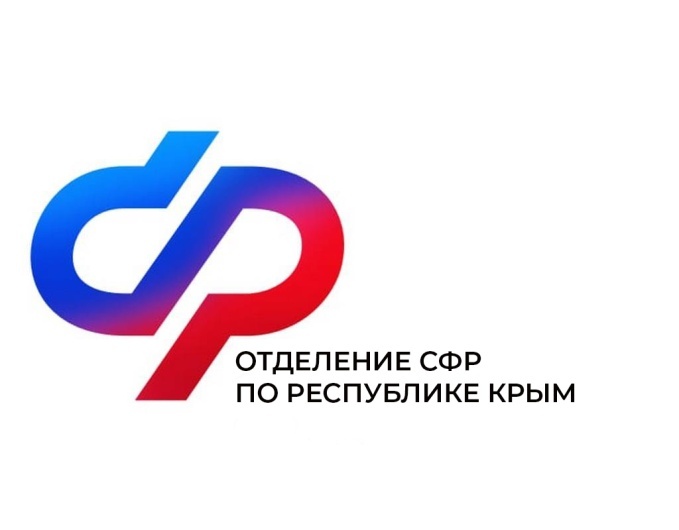 План мероприятий Центра общения старшего поколения В г. Бахчисарайна март 2024 года№Наименование мероприятияДата проведения1Праздничный концерт в честь 8 Марта!   6 мартав 10:00 Место проведения: Дом культуры(г.Бахчисарай, ул.Симферопольская, д,15) 2Мероприятие «Зов Родины»!    13 марта      в 16:00Место проведения: Дом культуры(г.Бахчисарай, ул.Симферопольская, д,15)3Встреча с представителем Отделения Центробанка«Россия» по Республике Крым    14 марта      в 10:304Мероприятие «Крымская весна»!    19 мартав 16:00Место проведения: Дом культуры(г.Бахчисарай, ул.Симферопольская, д,15) 5Встреча с полицией.  22 мартав 14:006Урок компьютерной грамотности.  27 мартав 14:007Встреча с психологом.                                                                 29 мартав 14:00